فرمولایی که من در این کد استفاده کردم به صورت زیر است: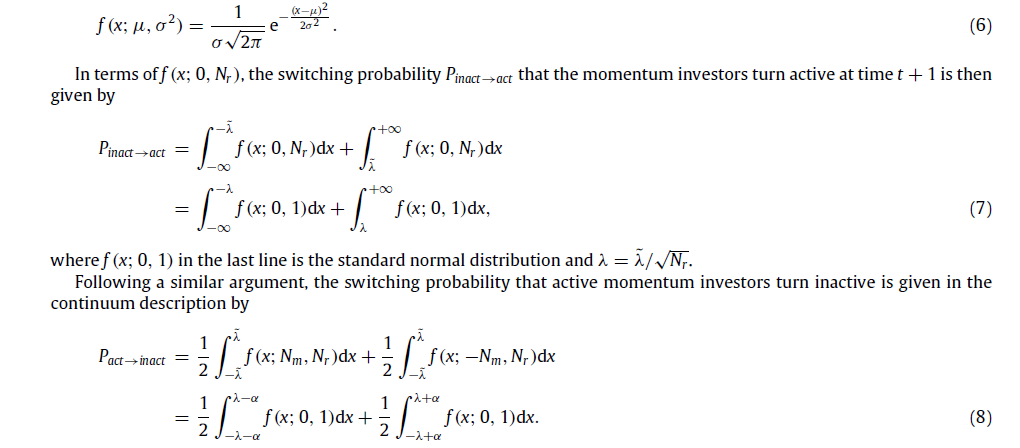 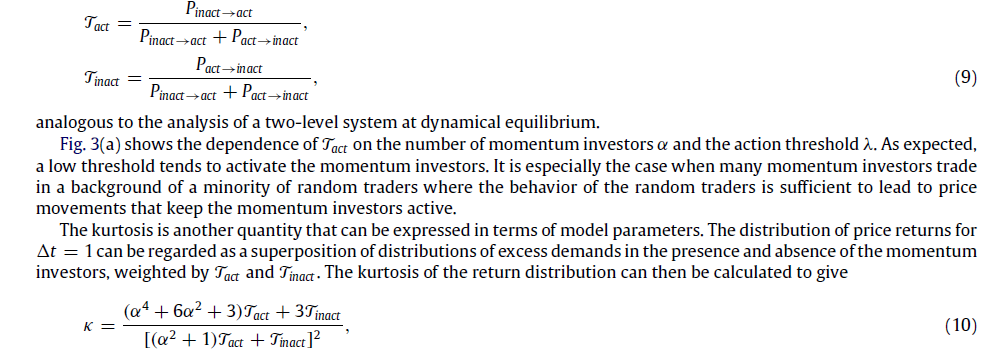 بعد ازاینکه بر اساس این فرمولا کد رو زدم و برای مقادیر مختلف الفا و لاندا اونا رو اجرا کردم به نمودارای زیر میرسم. (3 نمودار اول)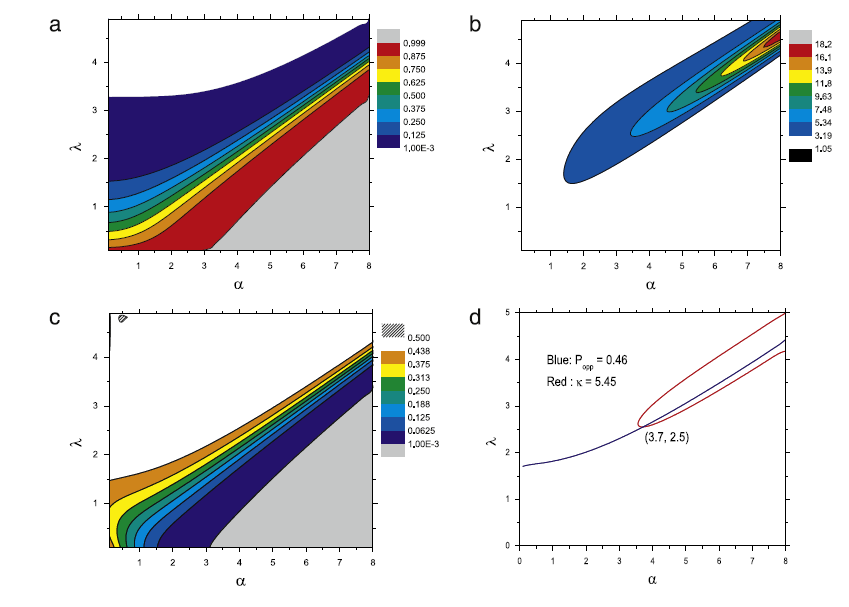 البته شکل نمودارای من یه ذره فرق داره با مقاله اصلی.اما چیزی که من الان می خوام نمودار d است. این نمودار بر اساس اطلاعات واقعی و از روی 3 نمودار قبلی استخراج شده. به این معنا که بر اساس داده واقعی Popp و K رو به دست اورده (اعداد 0.46 و 5.45) و بعد در نمودار b,c منحنی هایی که معادل این مقدار بودن را بیرون کشیده و با هم رسم کرده تا ببینه محل اشتراک یا تلاقی دارند یا خیر؟توضیح نموداربالا بر اساس مقاله: و فرمول Popp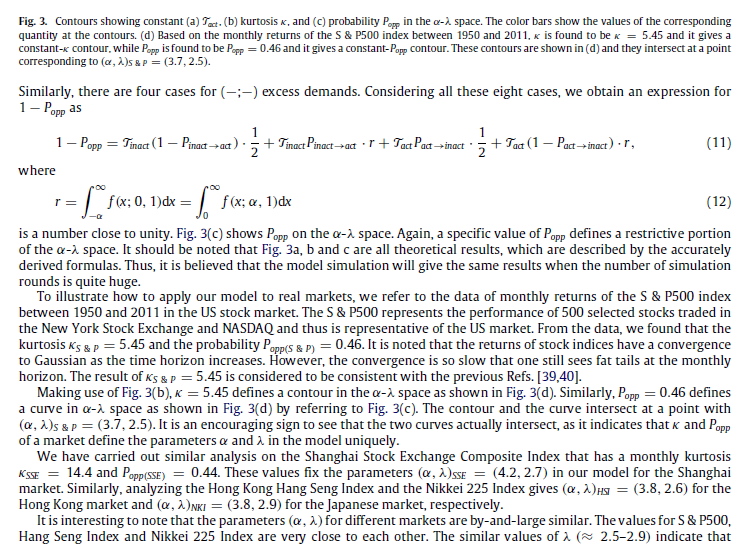 البته من Popp واقعی  و  K واقعی رو بر اساس دیتای شاخص و با یه کد دیگه محاسبه می کنم. (اونم لازم دارین آیا؟) چیزی که مهمه اینه بر اساس مقدار واقعی که به دست می ارم بتوونم از این منحنی ها منحنی مربوط به اون مقدار رو استخرا ج کنم و با هم رسم کنم کد محاسبه احتمال تضاد واقعی:محاسبه احتمال تضاد واقعیMain 4 data Poppclc%calculate real Popp for real dataclear all;close all;n1=0;h1=0;c1=0;c2=0;d1=0;d2=0;a1=0;a2=0;Popp_sp=0;Popp_KSE=0;Popp_Nasdaq=0;Popp_Nikkie=0;SP=xlsread('SP500.xls','B39:B158');KSE=xlsread('KSE100.xlsx','B2:B255');Nasdaq=xlsread('NASDAQCOM.xls','B22:B544');Nikkie=xlsread('NIKKEI225.xls','B25:B808');for i=3:120    if SP(i)>SP(i-1) & SP(i-1)>SP(i-2)        n1=n1+1;    elseif SP(i)<SP(i-1) & SP(i-1)<SP(i-2)        h1=h1+1;    endendPopp_sp=1-(n1+h1)/118for i=3:254    if KSE(i)>KSE(i-1) & KSE(i-1)>KSE(i-2)        c1=c1+1;    elseif KSE(i)<KSE(i-1) & KSE(i-1)<KSE(i-2)       c2=c2+1;    endendPopp_KSE=1-(c1+c2)/252for i=3:522    if Nasdaq(i)>Nasdaq(i-1) & Nasdaq(i-1)>Nasdaq(i-2)        d1=d1+1;    elseif Nasdaq(i)<Nasdaq(i-1) & Nasdaq(i-1)<Nasdaq(i-2)       d2=d2+1;    endendPopp_Nasdaq=1-(d1+d2)/520for i=3:783    if Nikkie(i)>Nikkie(i-1) & Nikkie(i-1)>Nikkie(i-2)        a1=a1+1;    elseif Nikkie(i)<Nikkie(i-1) & Nikkie(i-1)<Nikkie(i-2)       a2=a2+1;    endendPopp_Nikkie=1-(a1+a2)/781کد محاسبه کشیدگی K  واقعیمحاسبه ویژگی های آماری ( کشیدگی، چولگی میانگین و انحراف معیار)Main4KData1clc%mean-std-kurtosis and skewnessclear all;close all;SP=xlsread('SP500.xls','B38:B158');KSE=xlsread('KSE100.xlsx','B2:B255');Nasdaq=xlsread('NASDAQCOM.xls','B22:B544');Nikkie=xlsread('NIKKEI225.xls','B25:B808');K_SP=kurtosis(SP)K_KSE=kurtosis(KSE)K_Nasdaq=kurtosis(Nasdaq)K_Nikkie=kurtosis(Nikkie)mu_SP=mean(SP)mu_KSE=mean(KSE)mu_Nasdaq=mean(Nasdaq)mu_Nikkie=mean(Nikkie)Sk_SP=skewness(SP)Sk_KSE=skewness(KSE)Sk_Nasdaq=skewness(Nasdaq)Sk_Nikkie=skewness(Nikkie)Std_SP=std(SP)Std_KSE=std(KSE)Std_Nasdaq=std(Nasdaq)Std_Nikkie=std(Nikkie)